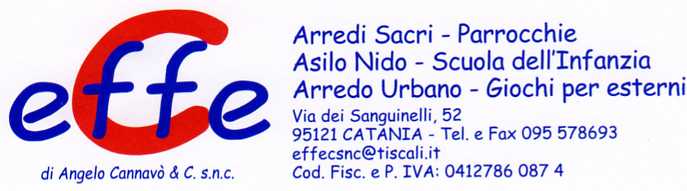 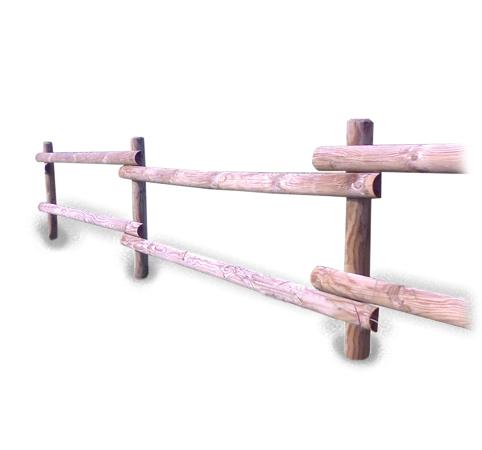 Descrizione:Recinzione in legno di pino nordico impregnato inautoclave composta da:Pali portanti (diametro 12 cm), e traverse orizzontali(sezione semicircolare diametro 10 cm).Interasse 200 cm.Ferramenta zincata.Posa esclusaCategoria :StaccionateCodice: EP02105